APPLICATION					Date:  ________________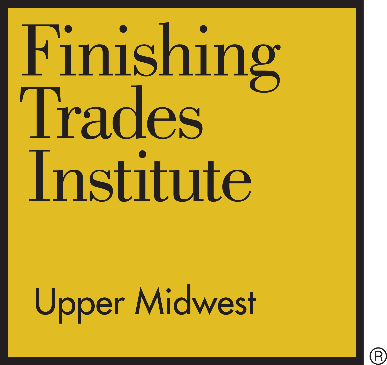 Please answer all the following questions. Please print or type. NAME:	________________________________________________________		Last, First, Middle InitialADDRESS:	________________________________________________________CITY:		______________  STATE: ___________   ZIP:  _______________TELEPHONE: _______________  Email address: ________________________EDUCATION:Highest year of schooling completed: ____ High School	Number of years ________ High School Graduate   Yes ____ No _____ GED ____ Highest year of college completed:Have you attended college? Yes ____ No _____If yes, number of years ____    Degree Obtained: Yes ____ No _____Major: _______________________________________ Minor: ________________________________Have you attended graduate school    Yes ____ No _____Degree Obtained:  Yes ____ No _____List technical or trade school degrees:  _________________  Years completed: ________      _________________  Years completed: ________List apprenticeship programs: 	Length of Program	  Completed___________________________	________________         Yes ____ No ________________________________	________________	Yes ____ No _____List other applicable education:__________________________________________________________________________________________________________________________________________________________________________________________________________________________________________MILITARY HISTORY:Were you ever a member of the U.S. Armed Forces? Yes ____ No _____LEGAL:Are you a U.S. citizen?  Yes ____ No _____If no, do you have the necessary documentation to work in the U.S.? Yes  ____ No ____(Identity and employment of all new hires will be verified as required by the Immigration Reform and Control Act of 1986). EMPLOYMENT HISTORY: Please list your last 3 jobs-both full time and part time.				 List your present or most recent employer.Name of Employer: _______________________ Type of Business: ___________________________Address: _________________________________ Position Held: ______________________________City: __________________ State: __________  Zip: _________ Employed from _______ to _______Telephone #: (_____)_______-______________		Supervisor: ________________________Name of Employer: _______________________ Type of Business: ___________________________Address: _________________________________ Position Held: ______________________________City: __________________ State: __________  Zip: _________ Employed from _______ to _______Telephone #: (_____)_______-______________		Supervisor: ________________________Name of Employer: _______________________ Type of Business: ___________________________Address: _________________________________ Position Held: ______________________________City: __________________ State: __________  Zip: _________ Employed from _______ to _______Telephone #: (_____)_______-______________		Supervisor: ________________________Do you wish to pursue and Associate Degree in Construction Technology? Yes ____ No _____Are you transferring credits to FTI-UM? Yes ____ No _____Are you applying as PSEO? Yes ____ No _____NO APPLICATION FEE!PLEASE READ CAREFULLYIn submitting this application for employment, I understand that an investigation may be made whereby information is obtained regarding my character, previous employment, general reputation, educational background, and/or criminal history. I authorize anyone processing this information to furnish it to Finishing Trades Institute of the Upper Midwest and/or the hiring contractor and I release anyone so authorized, Finishing Trades Institute of the Upper Midwest and any 3rd party company, from all liability and damages whatsoever in furnishing, obtaining, or using this information.  In the event of employment, I understand that false or misleading information given in my application or interview(s) may result in immediate dismissal. I understand also, that I am required to abide by all rules and regulations of Finishing Trades Institute of the Upper Midwest and hiring contractor.I authorize the FTI-UM to share this application with any interested employers. Date: _________________  Signature of Applicant: _____________________________________________						     (Signature & date will be requested when you visit our school)Rev. 4/2019